ZUR SOFORTIGEN VERÖFFENTLICHUNG
25. Juli 2022
KONTAKT: Dorothée BassermannTel:     +49 8102 8061-63Email:  dorothee.bassermann@asam.net
www.asam.netPressemitteilungASAM meldet 400. Mitglied!ASAM begrüßt die LibroDuct GmbH & Co KG als 400. Mitgliedsunternehmen. LibroDuct ist Anbieter von innovativen Lösungen zum Laden von Elektrobussen über Oberleitungen und das insbesondere auch bei lediglich partiellen Oberleitungsnetzen. Mit LibroDuct hat ASAM nun 400 Mitgliedsunternehmen, die ASAM-Standards entwickeln und anwenden. Dies ist ein weiterer herausragender Meilenstein in der Erfolgsgeschichte von ASAM und ein eindrucksvolles Zeugnis für die Bedeutung der ASAM-Standards.Höhenkirchen – 25. Juli 2022 – ASAM freut sich, die Aufnahme des 400. Mitglied bekannt geben zu dürfen: LibroDuct GmbH & Co KG, ein Anbieter von innovativen Ladelösungen für Elektrobusse und Trolleybusse, entwickelt Systeme, die es konventionellen Batteriebussen ermöglichen, sich unterwegs automatisch und effizient aufzuladen, und Trolleybussen, Linien mit Streckenabschnitten ohne Oberleitung zuverlässig zu befahren. Mit seinen innovativen Systemen leistet LibroDuct damit einen wesentlichen Beitrag zur Effektivität von Elektrobussen bei gleichzeitiger Entlastung der Umwelt und erheblichen Einsparungen bei der Infrastruktur.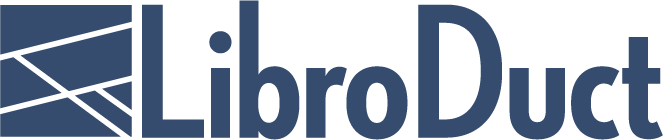 LibroDuct ist eines von vielen Unternehmen, die kürzlich dem ASAM e.V. beigetreten sind. Zu den Mitgliedern des ASAM gehören Automobilhersteller, Zulieferer, Werkzeughersteller, technische Dienstleister und Forschungsinstitute auf der ganzen Welt. Diese Mitglieder sorgen dafür, dass marktrelevante Ideen in weltweit genutzte Industriestandards umgesetzt und angewendet werden. Das große Mitgliederwachstum ist teilweise auf die neue Domäne Simulation zurückzuführen, die seit 2018 das ASAM Portfolio ergänzt. Diese Domäne ist von hoher Relevanz für die Automobilentwicklung und beinhaltet die ASAM OpenX®-Standards, welche zur Validierung von automatisierten und autonomen Fahrfunktionen beitragen. Dr. Klaus Estenfeld, Executive Advisor bei ASAM: „Wir sind sehr stolz, mit LibroDuct ein innovatives Unternehmen an Bord zu haben, das sich für eine nachhaltige, grüne Mobilität einsetzt. Dies ist einmal mehr ein Beweis dafür, dass ASAM Standards für die gesamte Automobilindustrie von Bedeutung sind.“Dr. Jan Messerschmidt, Gründer und Geschäftsführer von LibroDuct, bestätigt: „Wir arbeiten international mit Unternehmen, Forschungsinstituten und Behörden gleichermaßen zusammen. Ich bin davon überzeugt, dass die ASAM-Standards ein wichtiger Baustein für unsere Zusammenarbeit sein werden. Da Standards für unsere Branche entscheidend sind, freue ich mich, Teil eines aktiven Verbandes zu sein, in dem wir bei Bedarf auch neue Standards initiieren und mitgestalten können.“Über LibroDuctDie LibroDuct GmbH & Co. KG mit Sitz in Saarbrücken wurde 2018 gegründet, wobei das bisherige Projekt LibroDuct in ein Unternehmen umgewandelt wurde. Die LibroDuct hat ihre Wurzeln in der Softwareentwicklung und versteht sich als Technologieunternehmen.Die Basis des LibroDuct-Systems wurde ursprünglich vom deutschen Softwarehaus DIaLOGIKa GmbH in Zusammenarbeit mit der Schweizer Kummler+Matter AG entwickelt, wobei beide Unternehmen ihr spezifisches Know-how einbrachten. Kummler+Matter ist ein Marktführer für Oberleitungen und die Herstellung von Trolleybuskomponenten. DIaLOGIKa, mit der sich LibroDuct Manpower und andere Ressourcen teilt, blickt auf mehr als 40 Jahre Erfahrung in der Entwicklung anspruchsvoller, zukunftssicherer Lösungen zurück. (https://www.libroduct.com/)Über ASAM e.V. ASAM e.V. (Association for Standardization of Automation and Measuring Systems) fördert aktiv die Standardisierung innerhalb der Automobilindustrie. Gemeinsam mit seinen derzeit 400 Mitgliedsorganisationen weltweit entwickelt der Verein Standards für die Entwicklung von Automobilelektronik. Die Standards definieren Schnittstellen und Datenmodelle für Werkzeuge zur Entwicklung und zum Test von elektronischen Steuergeräten (ECUs) und zur Validierung des Gesamtfahrzeugs. Das Standard-Portfolio von ASAM umfasst derzeit 37 Standards, die weltweit in der Automobilindustrie angewendet werden. (www.asam.net) 